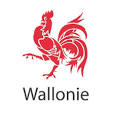 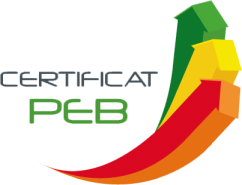 CERTIFICATION ÉNERGÉTIQUE DES BÂTIMENTS PUBLICSPréparation de la visite du certificateurDéroulement de la certification énergétique des bâtiments publics :La certification énergétique du bâtiment public se déroule en trois étapes :Phase 1 : préparation des documents utiles à la mission du certificateur interne ou externe,Phase 2 : récolte des données lors de la visite du bâtiment par le certificateur interne ou externe,Phase 3 : encodage des données par le certificateur, dans le logiciel ECUS, envoi sur la base de données de la Région Wallonne et transmission du certificat à l’autorité publique pour affichage.Qui peut réaliser le certificat PEB de bâtiment public ?L’autorité publique devra faire appel à un certificateur interne ou externe agréé par la Wallonie. La liste officielle des certificateurs agréés est disponible sur le site du portail de l’Energie en Wallonie.Deux profils :le certificateur interne certifie uniquement les bâtiments occupés par l’autorité publique dont il est l’employé ;le certificateur externe est désigné par toute autorité publique qui doit certifier ses bâtiments.Comment préparer la visite du certificateur ?Avant le passage du certificateur PEB de bâtiment public, la préparation de sa visite est vivement conseillée.Les informations et documents utiles à la réalisation du certificat PEB de bâtiment public peuvent être rassemblés et un premier contact peut être pris entre le certificateur et le responsable en charge du bâtiment ou le gestionnaire technique du bâtiment. L’ampleur de cette préparation dépend notamment :de la complexité du site ou (partie) du bâtiment à certifier (géométrie, nombre et type d’occupants, nombre de bâtiments, …),de la disponibilité et du nombre d’informations nécessaires.Les documents à rassembler sont définis ci-dessous.Comment le certificateur relève-t-il les données et quelles sont les données à récolter ?La certification PEB d’un bâtiment public requiert la récolte de données concernant :le bâtiment (surfaces, occupations, …),ses installations techniques (ventilation, chauffage, refroidissement, eau chaude sanitaire et production d’énergie renouvelable),ses consommations et ses productions,son utilisation,sa maintenance,les investissements réalisés.Sources d’informationsIl existe différentes sources d’informations :Preuve acceptable ;Constat visuel ;Informations provenant de l’autorité publique (AP).L’établissement du certificat PEB de bâtiment public se réalise principalement à l’aide des deux premières sources. La preuve acceptable est définie comme un document reconnu comme probant dans le cadre de la certification des bâtiments publics - elle est la source d’information à privilégier par le certificateur.b.	Le constat visuel est effectué par le certificateur, de manière directe (relevé de surfaces, identification d’un système de chauffage/ventilation…) ou indirecte (suite à un démontage de faux-plafond par exemple).Pour pouvoir réaliser ces « constats visuels » et récolter ainsi les informations nécessaires à la certification du bâtiment, le certificateur doit avoir  accès à tous les locaux occupés par l’AP lors de sa visite (par exemple : chaufferie, local réservé au service d’entretien, les petites archives,…). Informations provenant de l’autorité publique – en sus des preuves acceptables et constats visuels, des informations complémentaires peuvent/doivent être communiquées au certificateur.  Ces éléments sont précisés ci-dessous.  Types d’informationsEn marge des sources d’informations, il faut également distinguer le type d’information récoltée : données obligatoiresdonnées facultativesLe certificateur dispose d’un formulaire de collecte des données indiquant quelles sont les données obligatoires et facultatives.La méthode développée pour  la certification PEB des bâtiments publics ne permet pas l’utilisation de données par défaut. Le certificateur utilisera toutes les sources à sa disposition pour trouver les informations obligatoires, tenant compte d’une hiérarchie des sources définie pour chaque type d’information.En ce qui concerne les données facultatives, une plus grande latitude est laissée au certificateur dans sa recherche et concernant la valeur probante des éléments récoltés.  Toutefois, le certificateur devra utiliser au maximum les informations dont il dispose, qu’il les ait relevées, récoltées ou reçues de l’autorité publique.Quelles sont les preuves acceptables ? Le protocole de certification des bâtiments publics reprend une liste exhaustive de preuves acceptables, parmi lesquelles:un dossier de photos localisables (plaques signalétiques des installations techniques, isolation d’une paroi, relevé des consommations sur les compteurs énergétiques) ; un dossier de chantier (surface de déperdition, année de construction/rénovation, patrimoine : classement du bâtiment, …) ;une déclaration PEB finale signée accompagné de son rapport détaillé (surfaces, volume, données techniques,…) ;une facture d’installation (identification du modèle, type, puissance,…) ;un document technique fourni par le fabricant ;le certificat d’origine garantie (COG) délivré par la CWaPE si présence de panneaux photovoltaïques ;les factures d’énergie (y compris les factures de régulation), tous vecteurs d’énergie confondus ;une comptabilité énergétique (relevé régulier des consommations) signée ou certifiée par l’autorité publique.Remarque : Cette liste n’est pas exhaustive et sera complétée au fur et à mesure des retours de terrain. Tout autre document que l’autorité juge pertinent doit être remis au certificateur afin qu’il analyse si ces données peuvent être reprises.Comment se déroule la mission du certificateur si le certificat porte sur une partie de bâtiment ou sur plusieurs bâtiments ?Le certificat PEB de bâtiment public porte uniquement sur un/des bâtiment(s) ou partie de bâtiment occupé(s) par une autorité publique. Si l’autorité publique dispose de plusieurs bâtiments sur un même site, c’est le certificateur qui déterminera s’il faut faire un seul certificat pour l’ensemble des bâtiments, ou bien un certificat par bâtiment.  La règle est de réaliser un certificat par bâtiment, sauf si plusieurs bâtiments sont alimentés par une (plusieurs) installation(s) commune(s) et/ou reliés à un (plusieurs) compteur(s) commun(s).Si l’autorité publique partage son bâtiment avec un organisme privé ou une autre autorité publique, le certificateur devra vérifier s’il existe des installations communes et/ou des compteurs communs alimentant les différents occupants.  Si c’est le cas, le bâtiment sera considéré comme mixte.  Pour établir le certificat PEB de « bâtiment public » dans le cas d'un bâtiment mixte, le certificateur doit disposer des consommations globales du bâtiment. Cependant, il arrive souvent que ces consommations soient réparties de manière forfaitaire entre les occupants, par exemple au m² de superficie louée. Cette répartition ne peut pas être utilisée par le certificateur.Lorsqu’un compteur et/ou une installation est commun à plusieurs occupants, le responsable en charge du bâtiment ou le gestionnaire technique devra permettre au certificateur d’avoir accès à ces équipements.Quelle partie du certificat faut-il afficher, et où ?Le certificateur dépose le certificat PEB de bâtiment public sur la base de données gérée par l’Administration. Dans les 30 jours de l’enregistrement sur cette base de données, le certificateur transmet le certificat daté et signé à l’autorité publique. La première page du certificat PEB de bâtiment public, signée par le certificateur, doit être affichée par l’autorité publique de manière lisible et visible par le public dans la ou les entrées principales (ex : accueil, valves, …).  L’autorité publique peut afficher une copie certifiée conforme de cette première page du certificat, qui doit être tenue à disposition de toute personne en faisant la demande.A chaque actualisation du certificat (voir ci-dessous), l’affichage de la première page du certificat doit être également actualisé. En tant que destinataire initial, l’autorité publique est invitée à prendre connaissance de l’entièreté du certificat PEB de bâtiment public et notamment de la partie relative aux recommandations. Elles lui permettront de prendre des mesures d’amélioration de la performance énergétique du bâtiment et par conséquent de réduire ses consommations (tout en se souciant de l’amélioration du confort des occupants).Quelle est la validité du certificat et qu’est-ce que l’actualisation ?Le certificat PEB de « bâtiment public » a une période de validité de cinq ans, période au terme de laquelle il doit   être renouvelé. Néanmoins, les indicateurs de consommations et de production doivent être actualisés annuellement.Actualisation du certificat :Les données suivantes doivent donc être mises à jour chaque année : les consommations (électricité, gaz naturel et autres combustibles) ;les productions (éolien, photovoltaïque et cogénération) ;les données  relatives à l’occupationcatégorie d’occupant (ex : un bureau devient une bibliothèque)surface de plancher chauffée par catégorie d’occupant (ex : inoccupation prolongée d’une partie d’un bâtiment pour cause de travaux, cette surface ne sera donc pas prise en compte sous certaines conditions).Les autres informations n’ayant pas d’impact sur l’expression de la performance en termes de consommations (données d’ordre administratif, données relatives aux systèmes…) ne devront pas être vérifiées systématiquement lors de l’actualisation des indicateurs de consommation. Renouvellement du certificat :Au terme de la période de validité de 5 ans, l’ensemble des données doit être vérifié et mis à jour – un nouveau certificat doit être établi.Où trouver plus d’informations ?Vous trouverez des renseignements complémentaires sur la certification énergétique des bâtiments publics sur le site du portail de l’énergie en Wallonie.Pour toute autre question, vous pouvez contacter l’Administration via les formulaires en ligne. Liste des documents mis à disposition du certificateurA compléter par le représentant de l’autorité publique et le certificateur :		Dossier de photos localisables		Dossier de chantier relatif à la construction du bâtiment		Déclaration PEB finale accompagnée de son rapport détaillé		Factures d’installation		Documents techniques		Certificat d’origine garantie (COG) délivré par la CWAPE		Factures d’énergie		Comptabilité énergétique		Attestation de contrôle périodique pour chaque chaudière		Rapport de diagnostic approfondi de l’installation de chauffage		Autre : ………………………………………………………………………………………………………………………Informations à fournir par l’autorité publiqueLes informations reprises ci-dessus sont susceptibles d’être prises en compte par l’Administration dans le cadre d’un contrôle du certificat PEBDonnées administratives de l’autorité publique :Dénomination autorité publique : ……………………………………………………………………………………………………………………………………………………..Représentée par (NOM, prénom) : ………………………………………………………………..…………………………………………………………….…………………….Adresse de l’autorité publique : ………………………………………………………...……………………………………………………………………………………………….…………………………………………………………………………………………………………………………………………………………….…………………………………...…………………….Personne de contact (NOM, prénom) : …………………………………………………………………………………………………………………………………………….Adresse mail : …………………………………………………………………………………………………………………………………………………………………….……………………..Téléphone : ………………………………………………………… Gsm : ………………………………………………………………..Données certificateur :Nom, prénom : ………………………………………………………………………………………………………………………………………………………….…………………………..Numéro d’agrément : ………………………………………………….Signatures :Date : ………………………………………………Signature représentant autorité publique			Signature certificateurBâtiment (à dupliquer pour chaque bâtiment) Bâtiment (à dupliquer pour chaque bâtiment) Bâtiment (à dupliquer pour chaque bâtiment) Bâtiment (à dupliquer pour chaque bâtiment) Bâtiment (à dupliquer pour chaque bâtiment) Bâtiment (à dupliquer pour chaque bâtiment) Bâtiment (à dupliquer pour chaque bâtiment) Année de construction approximative du bâtiment (uniquement si l’information n’est pas disponible via une preuve acceptable)                 /         /                 /         /                 /         /                 /         /                 /         /                 /         /Année de rénovation importante approximative du bâtiment (uniquement si l’information n’est pas disponible via une preuve acceptable)                    /         /                    /         /                    /         /                    /         /                    /         /                    /         /Le bâtiment est-il classé ?      oui      oui       non       non       non       nonEquipements techniquesEquipements techniquesEquipements techniquesEquipements techniquesEquipements techniquesEquipements techniquesEquipements techniquesY a-t-il des équipements spécifiques énergivores qui permettent de considérer de manière particulière le bâtiment par rapport aux bâtiments de même type (ex : machines-outils dans une école, des serveurs de grandes puissances dans un service administratif, …)?  Si oui : lesquels ? Si plusieurs bâtiments : dans quel bâtiment ?      non      non      non      non      non      nonY a-t-il des équipements spécifiques énergivores qui permettent de considérer de manière particulière le bâtiment par rapport aux bâtiments de même type (ex : machines-outils dans une école, des serveurs de grandes puissances dans un service administratif, …)?  Si oui : lesquels ? Si plusieurs bâtiments : dans quel bâtiment ?      oui     - …………………………………………….…………..………….     - ...........................................................................      oui     - …………………………………………….…………..………….     - ...........................................................................      oui     - …………………………………………….…………..………….     - ...........................................................................      oui     - …………………………………………….…………..………….     - ...........................................................................      oui     - …………………………………………….…………..………….     - ...........................................................................      oui     - …………………………………………….…………..………….     - ...........................................................................OccupationOccupationOccupationOccupationOccupationOccupationOccupationIdentifier les occupants du bâtiment publicSi plusieurs bâtiments : dans quel bâtiment ?   1 : ………………………………………….……………….……..   2 : ……………………………………………….…………….…..   3 : …………………………………………….…………….……..   1 : ………………………………………….……………….……..   2 : ……………………………………………….…………….…..   3 : …………………………………………….…………….……..   1 : ………………………………………….……………….……..   2 : ……………………………………………….…………….…..   3 : …………………………………………….…………….……..   1 : ………………………………………….……………….……..   2 : ……………………………………………….…………….…..   3 : …………………………………………….…………….……..   1 : ………………………………………….……………….……..   2 : ……………………………………………….…………….…..   3 : …………………………………………….…………….……..   1 : ………………………………………….……………….……..   2 : ……………………………………………….…………….…..   3 : …………………………………………….…………….……..Pour chaque occupant, donner le nombre d’ETP, d’élèves (écoles), de lits (crèches, hôpitaux, …), de places (centres de détention).  FacultatifEst-ce que le bâtiment est partagé avec un organisme privé ou une autre autorité publique ?        oui      oui       non       non       non       nonEst-ce que l’autorité publique est propriétaire ou locataire ?      propriétaire      propriétaire       locataireNom du propriétaire (facultatif) : …………………………………….…….…       locataireNom du propriétaire (facultatif) : …………………………………….…….…       locataireNom du propriétaire (facultatif) : …………………………………….…….…       locataireNom du propriétaire (facultatif) : …………………………………….…….…Y a-t-il eu des périodes d’inoccupation prolongée pour certaines parties du bâtiment, pour cause de travaux par exemple ?  Si oui : pour quelle partie du bâtiment et pendant quelle période ?      non      non      non      non      non      nonY a-t-il eu des périodes d’inoccupation prolongée pour certaines parties du bâtiment, pour cause de travaux par exemple ?  Si oui : pour quelle partie du bâtiment et pendant quelle période ?      oui Partie du bâtiment : ……………………………………………….             du  ……./……./.......     au      ……./……./…….. Partie du bâtiment : ………..……………………………………… du ……./……./…..….        au       ……./……./…….      oui Partie du bâtiment : ……………………………………………….             du  ……./……./.......     au      ……./……./…….. Partie du bâtiment : ………..……………………………………… du ……./……./…..….        au       ……./……./…….      oui Partie du bâtiment : ……………………………………………….             du  ……./……./.......     au      ……./……./…….. Partie du bâtiment : ………..……………………………………… du ……./……./…..….        au       ……./……./…….      oui Partie du bâtiment : ……………………………………………….             du  ……./……./.......     au      ……./……./…….. Partie du bâtiment : ………..……………………………………… du ……./……./…..….        au       ……./……./…….      oui Partie du bâtiment : ……………………………………………….             du  ……./……./.......     au      ……./……./…….. Partie du bâtiment : ………..……………………………………… du ……./……./…..….        au       ……./……./…….      oui Partie du bâtiment : ……………………………………………….             du  ……./……./.......     au      ……./……./…….. Partie du bâtiment : ………..……………………………………… du ……./……./…..….        au       ……./……./…….Si occupant = Hôpital, centre de santé ou service similaire    Y a-t-il une partie uniquement utilisée de jour ?       oui      oui       non       non       non       nonSi occupant = Ecole   Quel est le type d’établissement ?      Ecole maternelle      Ecole primaire      Ecole secondaire                 Enseignement général                 Enseignement technique                 Enseignement professionnel                 Enseignement artistique                 Autre : ………………………………………..……………      Enseignement supérieur                 Haute école                 Université                 Ecole supérieure des arts      Autre : …………………………………………………..……………      Ecole maternelle      Ecole primaire      Ecole secondaire                 Enseignement général                 Enseignement technique                 Enseignement professionnel                 Enseignement artistique                 Autre : ………………………………………..……………      Enseignement supérieur                 Haute école                 Université                 Ecole supérieure des arts      Autre : …………………………………………………..……………      Ecole maternelle      Ecole primaire      Ecole secondaire                 Enseignement général                 Enseignement technique                 Enseignement professionnel                 Enseignement artistique                 Autre : ………………………………………..……………      Enseignement supérieur                 Haute école                 Université                 Ecole supérieure des arts      Autre : …………………………………………………..……………      Ecole maternelle      Ecole primaire      Ecole secondaire                 Enseignement général                 Enseignement technique                 Enseignement professionnel                 Enseignement artistique                 Autre : ………………………………………..……………      Enseignement supérieur                 Haute école                 Université                 Ecole supérieure des arts      Autre : …………………………………………………..……………      Ecole maternelle      Ecole primaire      Ecole secondaire                 Enseignement général                 Enseignement technique                 Enseignement professionnel                 Enseignement artistique                 Autre : ………………………………………..……………      Enseignement supérieur                 Haute école                 Université                 Ecole supérieure des arts      Autre : …………………………………………………..……………      Ecole maternelle      Ecole primaire      Ecole secondaire                 Enseignement général                 Enseignement technique                 Enseignement professionnel                 Enseignement artistique                 Autre : ………………………………………..……………      Enseignement supérieur                 Haute école                 Université                 Ecole supérieure des arts      Autre : …………………………………………………..……………Si occupant = Ecole   Y a-t-il un hall sportif ?      oui      oui       non       non       non       nonSi occupant = Ecole   Y a-t-il un internat ?      oui      oui       non       non       non       nonSi occupant = Ecole   Quel est le régime horaire ?      5 jrs / semaine en cours du jour      5 jrs / semaine en cours du jour et du soir      6 jrs / semaine en cours du jour      Autre : ………………………………………………………….…………      5 jrs / semaine en cours du jour      5 jrs / semaine en cours du jour et du soir      6 jrs / semaine en cours du jour      Autre : ………………………………………………………….…………      5 jrs / semaine en cours du jour      5 jrs / semaine en cours du jour et du soir      6 jrs / semaine en cours du jour      Autre : ………………………………………………………….…………      5 jrs / semaine en cours du jour      5 jrs / semaine en cours du jour et du soir      6 jrs / semaine en cours du jour      Autre : ………………………………………………………….…………      5 jrs / semaine en cours du jour      5 jrs / semaine en cours du jour et du soir      6 jrs / semaine en cours du jour      Autre : ………………………………………………………….…………      5 jrs / semaine en cours du jour      5 jrs / semaine en cours du jour et du soir      6 jrs / semaine en cours du jour      Autre : ………………………………………………………….…………Si occupant = centre sportif ou piscine  Y a-t-il un sauna ?      oui      oui      oui      oui       non       nonSi occupant = piscine   Y a-t-il une piscine subtropicale (piscine de loisir avec température plus élevée) ?      oui      oui      oui      oui       non       nonInformations sur la gestion du bâtimentInformations sur la gestion du bâtimentInformations sur la gestion du bâtimentInformations sur la gestion du bâtimentInformations sur la gestion du bâtimentInformations sur la gestion du bâtimentInformations sur la gestion du bâtimentY a-t-il un carnet de bord avec les périodes d’occupation du bâtiment (en h/an, mois, semaine) ?Y a-t-il un carnet de bord avec les périodes d’occupation du bâtiment (en h/an, mois, semaine) ?      oui      oui       non       non       nonLes décideurs sont-ils informés de la consommation du bâtiment, des coûts associés et des tendances d'évolution sur les dernières années ?Les décideurs sont-ils informés de la consommation du bâtiment, des coûts associés et des tendances d'évolution sur les dernières années ?      oui      oui       non       non       nonUn projet de sensibilisation à l’utilisation rationnelle de l’énergie a-t-il été établi pour les utilisateurs / occupants ?Un projet de sensibilisation à l’utilisation rationnelle de l’énergie a-t-il été établi pour les utilisateurs / occupants ?      oui      oui       non       non       nonSi oui : Le programme de sensibilisation à l’utilisation rationnelle de l’énergie a-t-il été mis en œuvre pendant les 12 derniers mois ?Si oui : Le programme de sensibilisation à l’utilisation rationnelle de l’énergie a-t-il été mis en œuvre pendant les 12 derniers mois ?      oui      oui       non       non       nonSi oui : Le programme de sensibilisation à l’utilisation rationnelle de l’énergie mis en œuvre a-t-il été évalué ?Si oui : Le programme de sensibilisation à l’utilisation rationnelle de l’énergie mis en œuvre a-t-il été évalué ?      oui      oui       non       non       nonExiste-t-il un contrat de maintenance qui assure un entretien régulier des installations techniques ?Existe-t-il un contrat de maintenance qui assure un entretien régulier des installations techniques ?      oui      oui       non       non       nonUn audit énergétique du ou des bâtiments a-t-il été réalisé au cours des 5 dernières années, le(s) bâtiment(s) n’ayant pas connu de modification importante depuis lors ?Un audit énergétique du ou des bâtiments a-t-il été réalisé au cours des 5 dernières années, le(s) bâtiment(s) n’ayant pas connu de modification importante depuis lors ?     oui     oui     oui     oui       nonSi non : La réalisation d'un audit énergétique est-elle programmée dans les 12 prochains mois ? Si non : La réalisation d'un audit énergétique est-elle programmée dans les 12 prochains mois ?      oui     oui     oui     oui       nonUn plan d'investissement de travaux économiseurs d'énergie est-il établi et en cours d'exécution ? Un plan d'investissement de travaux économiseurs d'énergie est-il établi et en cours d'exécution ?      oui     oui     oui     oui       non